Prezydent Miasta Pruszkowa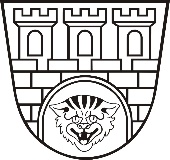 Zarządzenie nr 4/2022                Prezydenta Miasta Pruszkowaz dnia 5 stycznia 2022 r.w sprawie ogłoszenia wezwania do składania wniosków na wsparcie finansowe projektów służących rozwojowi sportu na terenie Miasta Pruszkowa, realizowanych w 2022 roku.Na podstawie art. 30 ust. 1 ustawy z dnia 8 marca 1990 r. o samorządzie gminnym
(t.j. Dz. U. z 2021 r., poz. 1372 z późn. zm.) oraz § 6 ust. 3 Uchwały Nr XXX/274/2013 Rady Miejskiej w Pruszkowie z dnia 14 lutego 2013 r. w sprawie określenia warunków tworzenia
oraz trybu finansowania zadań z zakresu sprzyjania rozwojowi sportu na terenie Miasta Pruszkowa (Dziennik Urzędowy Województwa Mazowieckiego z dnia 15 marca 2013 r.,
poz. 3196), w związku z art. 221 ust. 1 i ust. 4 ustawy o finansach publicznych 
(t.j. Dz. U. 2021 poz. 305 z późn. zm.), zarządzam co następuje:§ 1Ogłaszam wezwanie do składania wniosków – ofert na wsparcie finansowe projektów służących rozwojowi sportu na terenie Miasta Pruszkowa w 2022 roku.§ 2Rodzaj i formę przedsięwzięć, które mogą być przedmiotem wsparcia finansowego w ramach wezwania, wysokość kwoty środków finansowych przeznaczonych na dotację, termin realizacji przedsięwzięcia, termin składania wniosków, a także warunki merytoryczne oraz finansowe, jakie powinien spełniać projekt i objęte nim przedsięwzięcie z zakresu rozwoju sportu, określa załącznik nr 1 do zarządzenia pn. „Wezwanie do składania wniosków - ofert”.§ 3.Wnioski - oferty należy składać na formularzu, zgodnym ze wzorem stanowiącym 
załącznik nr 1 do Uchwały Nr XXX/274/2013 Rady Miejskiej w Pruszkowie z dnia 
14 lutego 2013 r. w sprawie określenia warunków tworzenia oraz trybu finansowania zadań 
z zakresu sprzyjania rozwojowi sportu na terenie Miasta Pruszkowa. Każdy wniosek - oferta powinien zostać przygotowany za pomocą aplikacji Generator eNGO dostępnej na stronie
– pruszkow.engo.org.pl.§ 4.Wykonanie zarządzenia powierzam Naczelnikowi Wydziału Inicjatyw Społecznych.§ 5.Zarządzenie wchodzi w życie z dniem podpisania i podlega ogłoszeniu w Biuletynie Informacji Publicznej, na tablicy ogłoszeń w siedzibie Urzędu Miasta Pruszkowa oraz w Generatorze eNGO – pruszkow.engo.org.pl.Prezydent Miasta Pruszkowa Paweł Makuch